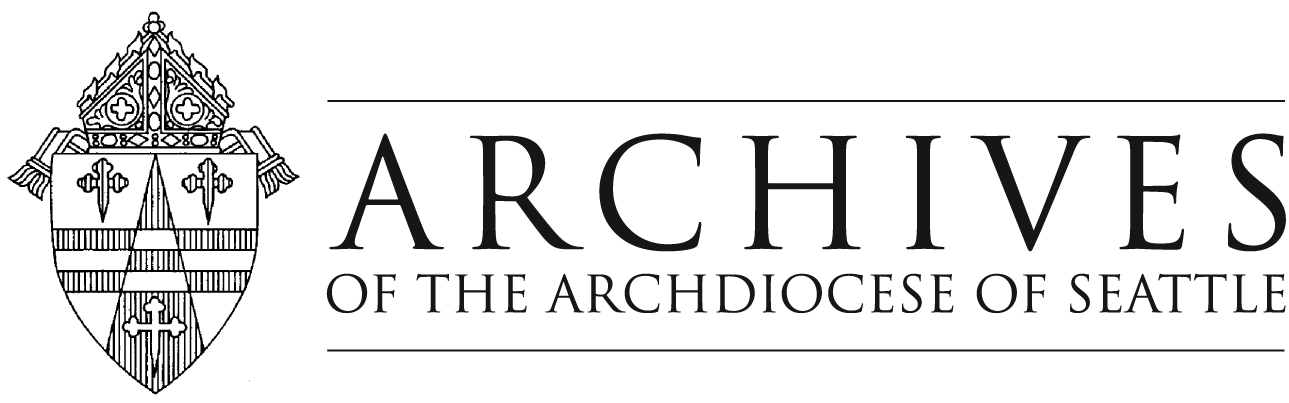 ARCHDIOCESAN SCHOOLSRECORDS RETENTION SCHEDULE UPDATES, 2021SERIES #Series NameRetentionDispositionCitationAction(s)SS110-20ENROLLMENT & DEMOGRAPHIC REPORTS – Data provided by each school to the NCEA and/or Washington State Board of Education and/or Office of the Superintendent of Public Instruction, including enrollment/tuitions information, student and staffing demographics, and student participation in selected education programs.Academic year + 3 yearsDELETECorporation of the Catholic Archdiocese of SeattleNew SeriesSS110-45TRANSCRIPT REQUEST AUTHORIZATIONSResolution of request or release of record + 3 yearsSHRED/DELETE"Authorization for Release of Student Records" (SD51-05F-02)Educational Rights and Privacy Act (FERPA) 99.32Updated retention period from “Academic year + 3 years”SS205-35TRANSITORY RECORDS – See Transitory Records Policy above. Please use the series number and title for destruction certificates. Obsolete or supersededRECYCLENew SeriesSS215-05CHILD PHOTO/MEDIA RELEASESRetain for 6 years after image/ recording no longer being used
then Destroy.

Denials of Permissions: retain until end of yearSHRED/DELETE




SHRED/DELETE“Photo/Media Release – School/District Usage” (SD51-20-09) 




“Photo/Media Release Denial of Permission” (SD2012-062)Added a retention period decisionSS115-10WASHINGTON STATE PRIVATE SCHOOL APPROVALSAcademic year + 2 yearsDELETECorporation of the Catholic Archdiocese of SeattleNew SeriesSS225-40YOUTH TRANSPORTATION RECORDS – Records concerning the transportation of minors by bus or private vehicle. Includes, but is not limited to: 
• Sign-up sheets and registration forms
• Parent/legal guardian permissions (approval for use of private vehicles, waiver of liability, emergency information, etc.)
• Driver/chaperone/ lists and information

This retention policy applies only to cases where the school organizes transportation.End of field trip + 6 years

If accident/incident occurs but no claim is filed, retain for 3 years after individual reaches age 18.SHRED/DELETE"Attendance – School-Sponsored Activities, Events and Programs" (SD51-06C-31)

“Accidents/Incidents – No Claim Filed (Under Age 18)” (GS50-06C-03)

“Accidents/Incidents – No Claim Filed (Age 18 and Older)” (GS2010-081)

Washington State Board of Education Resolution #101-1996. Type II authorization standards as recommended by OPSI. Updated series description to broaden the types of records found in series. Was previously:  “Records concerning the transportation of minors by bus or private vehicle for special events such as field trips and retreats. Includes: driver information form.”SS235-20EMERGENCY DRILL REPORTSCalendar year + 3 yearsRECYCLE“Occupational Health and Safety Program – Administration” (GS2017-016)Changed retention period to match the state’s requirement from “Completion of Fire Marshall’s Review + 1 year”SS235-30SEX ABUSE NOTIFICATIONS – Records include, but are not limited to letters, electronic messaging (emails, text messages, voice messages), and documentation of verbal conversations.PermanentSHRED/DELETEOn the Advice of Patterson BuchannanUpdated retention period. Was: “100 years after incident was reported.”SS310-10INVENTORY OF FIXED ASSETS – Contains a list of each asset as well as a description of asset, purchase/acquisition date, date asset put into service, original cost, location of asset, estimated useful life, and date of previous inspection.

Note: A backup must be stored offsite.Obsolete or superseded + 4 yearsSHRED/DELETE“Inventory – Capital, Expendable and Consumable Assets” (GS50-03A-18)

Note: Capital asset tracking information must be created in accordance with RCW 43.09.200

Parish Accounting Manual (Version 7/1/2017 rev. 03/2019) pg. A-9Added series descriptionSS315-05EQUIPMENT, FACILITY & VEHICLE MAINTENANCE RECORDS – May include: logs, reports, and related correspondence/email. Included in this series are: accident/traffic collision records, as well as any inspection documentation or safety analysis records.Disposal or sale of equipment, facility, or vehicle + 6 yearsSHRED/DELETE“Maintenance – Major and/or Regulated” (GS2012-039)Removed series. Superseded by Maintenance History Records – Major and/or regulated SS315-05BUILDING INSURANCE INSPECTION RECORDS – Records are the results of insurance company inspections of all properties.Superseded + 6 yearsSHRED/DELETE“Authorizations/Certifications–Assets” (GS2012-033)New seriesSS315-10FIRE EXTINGUISHER INSPECTION TAGSObsolete or superseded + 6 yearsRECYCLE“Authorizations/Certifications – Assets” (GS2012-033)Removed series. Superseded by Building Safety Permits/InspectionsSS315-10BUILDING SAFETY PERMITS/INSPECTIONS - Fire extinguishers, alarms, sprinklers, suppression systems; heating, ventilation, air conditioning systems; boilers/hot water tanks, elevators, etc.  Does not include hazardous waste inspection/ abatement records. See HAZARDOUS MATERIALS FILES.Retain for 6 years after inspection superseded (and conditions of inspection satisfied and violations corrected/ resolved), then DestroySHRED/DELETE“Authorizations/Certifications–Assets” (GS2012-033)New seriesSS315-20MAINTENANCE HISTORY RECORDS – MAJOR AND/OR REGULATED – Records of major and/or regulated maintenance on buildings, equipment, and any vehicles performed by maintenance staff, vendors, or contractors.  May include: logs, reports, and related correspondence/email. 

Included in this series are: accident/traffic collision records, as well as any inspection documentation or safety analysis records.Disposal or sale of equipment or vehicle + 6 yearsSHRED/DELETE“Maintenance – Major and/or Regulated” (GS2012-039)Changed Description/TitleSS315-25MAINTENANCE & SERVICE REQUESTS (MINOR AND/OR UNREGULATED) –Records documenting minor and/or unregulated repairs and services performed by maintenance staff, vendors, and third parties. Includes custodial, floor and window cleaning, lawn/gardening, painting, and vehicle and equipment oil changes, tune-ups, filters, tires, etc.

Records may include: email calendar appointments, events, work orders, and tasks as well as email.Calendar year + 3 years 

If security/safety issues, then retain indefinitelySHRED/DELETE“Maintenance – Minor Non-Regulated” (GS2012-040)Changed Description/TitleSS315-30SERVICE REQUESTS & MAINTENANCE SCHEDULES – Records documenting repairs and services by maintenance staff and third parties. 

May include: email calendar appointments, events, and tasks as well as email.  Calendar Year + 3 years

If security/safety issues, then retain permanently SHRED/DELETE

SCHOOL ARCHIVES“Maintenance – Minor Non-Regulated” (GS2012-040)Removed series. Superseded by Maintenance & Service Requests -  Minor and/or UnregulatedSS320-10HEALTH DEPARTMENT FOOD SAFETY INSPECTION REPORTSRetain until next inspection, then DestroySHRED/DELETE“Health Inspections” (SD51-08-14)New SeriesSS420-10BUDGET, FINALPermanentSCHOOL ARCHIVES“Final Budget” (GS50-03D-08)Changed retention from Fiscal year + 6 yearsSS510-05EMPLOYEE RECRUITMENT RECORDS* – Records related to the recruitment and selection of employees, job description, and determination of rate of pay. 

Records may include: summary of position responsibilities, requirements, applications (not hired) and rejection letters, wage rate, and reporting relationships.

*Records of hired employees should be added to the employee’s personnel file. For Personnel Records, see CS925-35.Position filled + 3 years SHRED/DELETE Federal 
ADEA 29 C.F.R. § 1627.3(b)(1) (CR+01) – Job applications, promotions, demotions, test papers, transfer records; Title VII of the Civil Rights Act §790(c);  29 C.F.R. § 1602.14.
 Note: Resumes and Applications
The ADA, Rehabilitation Act, Title VII of the Civil Rights Act, and ADEA require employers to keep all resumes and job applications on file for one year. Because the ADEA further stipulates a two-year retention period for paperwork for individuals over the age of 40 (something that may be difficult to determine and is, of course, illegal to ask), retain all resumes and applications 2 years.
29 C.F.R. § 1620.32 (2 years) – Employer subject to The Equal Pay Act must maintain records to the payment of wages, wage rates, job evaluations, job descriptions, merit systems, seniority systems, and description of practices or matter explaining basis for wage differential between employees of opposite sex.

State 
WAC 296-126-050 (1) Every employer shall keep for at least three years a record of the name, address, and occupation of each employee, dates of employment, rate or rates of pay, amount paid each pay period to each such employee and the hours worked.(2) Every employer shall make the record described in subsection (1) available to the employee, upon request, at any reasonable time.(3) Every employer shall, within ten business days of receiving a written request by a former employee, furnish a signed written statement stating the reasons for and effective date of discharge

RCW 4.16.080 (2) Limitation of action for EEO discrimination complaints is 3 years.  

"Recruitment Files" (GS50-04B-22)Changed Retention period cut off  from "Fiscal year" to "When position filled"SS1025-05CERTIFICATION OF IMMUNIZATION STATUS (CIS) – Records documenting a student’s immunization status, including proof of immunization. May include: Washington State Department of Health Form No. 348-013.Graduation or withdrawal SHRED/DELETE“Immunization Status” (SD51-09-02) Records documenting a student’s immunization status, including proof of immunization pursuant to RCW 28A.210.080, or certification of exemption pursuant to RCW 28A.210.90.Updated description